Об утверждении муниципальной программы «Развитие малого и среднего предпринимательства в Пучежском муниципальном районе»(с изменениями постановление от 23.05.2023 № 249-п)В соответствии со статьей 179 Бюджетного кодекса Российской Федерации, Федеральным законом от 06.10.2003 № 131-ФЗ "Об общих принципах местного самоуправления в Российской Федерации", Федеральным законом от 24.07.2007 N 209-ФЗ  "О развитии малого и среднего предпринимательства в Российской Федерации", постановлением администрации Пучежского муниципального района от 18.11.2013 № 637-п «Об утверждении Порядка разработки, реализации и оценки эффективности муниципальных программ Пучежского муниципального района, регламентирующего вопросы принятия решения о разработке муниципальных программ Пучежского муниципального района, их формирования и реализации, определяющего правила проведения и критерии оценки эффективности реализации муниципальных программ Пучежского муниципального района», распоряжением администрации Пучежского муниципального района от 11.08.2020 № 129-р «Об утверждении Перечня муниципальных программ Пучежского муниципального района»постановляю:1. Утвердить муниципальную программу «Развитие малого и среднего предпринимательства в Пучежском муниципальном районе» (прилагается). 2. Признать утратившим силу постановление администрации Пучежского муниципального района Ивановской области № 620-п от 13.11.2013 «Об утверждении муниципальной программы «Экономическое развитие Пучежского муниципального района» с 01.01.2021 г.3. Опубликовать настоящее постановление в «Правовом вестнике Пучежского муниципального района» и разместить на официальном сайте администрации Пучежского муниципального района в информационно-телекоммуникационной сети «Интернет».4. Настоящее постановление вступает в силу после его официального опубликования и распространяется на правоотношения, связанные с формированием бюджета Пучежского муниципального района на 2021 год и на плановый период 2022 и 2023 годов.5. Контроль за исполнением настоящего постановления возложить на первого заместителя главы администрации И.В.Золоткову.Глава Пучежского муниципального района                                                     И.Н. Шипковмуниципальная программа «Развитие малого и среднего предпринимательства в Пучежском муниципальном районе»1. ПАСПОРТ  МУНИЦИПАЛЬНОЙ ПРОГРАММЫ2. Социально-экономическое обоснование необходимости принятия программы.Малое и среднее предпринимательство является мощным рычагом для решения комплекса политических, экономических и социальных проблем, таких как формирование среднего класса собственников, способствующего стабильности в обществе; создание современной структуры экономики и конкурентной среды; расширение налогооблагаемой базы; обеспечение занятости населения путем создания новых предприятий и рабочих мест, снижение уровня безработицы; насыщение рынка разнообразными товарами и услугами. Поддержка этого сектора экономики является актуальным направлением работы органов власти.Сфер для развития  малого бизнеса на территории района достаточно. До сегодняшнего дня остаются свободными ниши строительного бизнеса, туризма и отдыха. Наличие лесного фонда, свободных земельных площадок, расположенных вблизи Горьковского водохранилища, природного газа, отсутствие организованной преступности создаёт благоприятный инвестиционный микроклимат.Малый и средний бизнес в связи с отсутствием серьезных финансовых резервов является наиболее незащищенным сектором экономики от внешних воздействий. В то же время он должен быть доступен для всех социальных слоев населения, безопасен и относительно прост при осуществлении хозяйственной деятельности.Вклад малого бизнеса в экономику и в формирование бюджетно-налоговой базы Пучежского муниципального района пока незначителен и не вполне соответствует уровню развития предпринимательства в Ивановской области.Основанием для разработки Программы является федеральный закон от 24.07.2007 № 209-ФЗ "О развитии малого и среднего предпринимательства в Российской Федерации", который определяет поддержку субъектов малого и среднего предпринимательства как  «деятельность органов местного самоуправления, осуществляемую в целях развития малого и среднего предпринимательства в соответствии с муниципальными программами (подпрограммами), содержащими мероприятия, направленные на развитие малого и среднего предпринимательства».Развитие малого и среднего предпринимательства предусматривается действующей стратегией социально-экономического развития Пучежского муниципального района как один из элементов комплексного развития территории.Предыдущая программа (подпрограмма) развития малого и среднего предпринимательства была принята постановлением администрации Пучежского муниципального района от 13.11.2013 № 630-п и действовала с 2014 по 2020 годы. Результат реализации подпрограммы выглядит следующим образом:Анализ реализации программы показывает, что запланированные цели не были достигнуты, а имеющиеся и используемые в рамках Программы ресурсы и возможности недостаточны для достижения заложенных в программе целевых показателей.По нашему мнению, причинами этого являются:1. Завышение плановых показателей вследствие недооценки влияние внешних факторов на численность субъектов МСП и работников, занятых в этой сфере. К числу них относятся: - экономическая и налоговая политика федеральных органов власти, - форс-можорные обстоятельства (эпидемия коронавируса), - изменение общей социально-экономической обстановки в районе за время действия подпрограммы, - увеличение темпов снижения общей численности населения, в том числе в трудоспособном возрасте, - отсутствие нужных кадров для развития субъектов МСП («кадровый голод»), - изменение спроса на продукцию ряда субъектов МСП, - возрастание конкуренции со стороны крупного бизнеса (например, федеральных сетей в торговой сфере). Эти причины оказывают на предпринимательскую активность и состояние бизнес-среды более сильное влияние, чем все мероприятия программы. Влияние этих факторов оказалось недооценено при установлении плановых показателей.2. Отсутствие возможности охватить мероприятиями программы (подпрограммы) большую часть субъектов МСП.Недостаточность средств в местном бюджете для финансирования программы.При этом причина № 1 является главной.Учитывая вышесказанное, следует скорректировать значения целевых показателей на 2021-2023 годы, а также сами показатели. Показатель «Среднесписочная численность работников (без внешних совместителей), занятых на предприятиях субъектов малого и среднего предпринимательства, тыс.чел.» будет заменён на относительный показатель «Доля среднесписочной численности работников (без внешних совместителей) малых и средних предприятий в среднесписочной численности работников (без внешних совместителей) всех предприятий и организаций, %», который соответствует Указу Президента РФ от 28.04.2008 N 607 "Об оценке эффективности деятельности органов местного самоуправления городских округов и муниципальных районов".	За последние годы динамика показателей, характеризующих развитие малого и среднего предпринимательства в районе, приведена в таблице.	Как видно из таблицы, число субъектов МСП на протяжении последних лет снижается как в абсолютном значении, так и в расчёте на 10 тыс.чел. населения. Уменьшается также численность занятых в малом и среднем бизнесе.	Распределение малых и средних предприятий (включая индивидуальных предпринимателей) по видам экономической деятельности сложилось следующим образом (по состоянию на август 2020 года):	Торговля – 78 ед. (36,3%)Бытовое обслуживание – 41 ед. (19,1 %)Сельское, лесное хозяйство, рыболовство, рыбоводство – 20 ед. (9,3 %)Промышленность и обрабатывающее производство – 18 ед. (8,4 %)Деятельность автомобильного транспорта, такси, перевозки – 18 ед. (8,4 %)Деятельность по операциям с недвижимым имуществом – 9 ед. (4,2 %)Деятельность административная – 6 ед. (2,8 %)Деятельность гостиниц и предприятий общественного питания – 6 ед. (2,8 %)Услуги ЖКХ – 4 ед. (1,9 %)Деятельность профессиональная, научная, техническая – 4 ед. (1,9 %)Деятельность в области информации и связи – 4 ед. (1,9 %)Строительство – 3 ед. (1,4 %)Деятельность финансовая и страховая – 3 ед. (1,4 %)Здравоохранение – 1 ед. (0,5 %)ИТОГО: 215 ед. (100 %)Несмотря на снижение своей численности в последние годы, предпринимательство обладает достаточным потенциалом, позволяющим обеспечить его дальнейшее развитие и расширение сферы деятельности. Малый и средний бизнес наиболее динамично осваивает новые виды продукции и экономические ниши, и развивается в отраслях, неконкурентоспособных для крупного бизнеса.Однако существует ряд проблем, сдерживающих процесс развития малого и среднего предпринимательства:- Сложность в привлечении финансовых (инвестиционных) ресурсов для ведения предпринимательской деятельности как на этапе организации бизнеса, так и на этапе его устойчивого функционирования. Несмотря на увеличение на финансовых рынках свободных и готовых к вложениям в реальный сектор экономики кредитных средств, высокая стоимость банковских кредитов и требований по их обеспеченности препятствует широкому доступу к ним субъектов малого и среднего предпринимательства. Практика показывает, что бизнес мало пользуется этим инструментом, так как считает ставки завышенными.- Дефицит персонала требуемой квалификации на рынке труда. - Недостаточные навыки эффективного ведения бизнеса, опыта управления, юридических и экономических знаний у руководителей малых и средних предприятий.- Малое количество предприимчивых и инициативных людей.Для решения этих проблем необходим комплексный подход к развитию и поддержке предпринимательства  на региональном, муниципальном уровнях, а также в рамках межведомственного сотрудничества. Для этого предлагается использовать хорошо зарекомендовавший себя программно-целевой метод, с разработкой соответствующей муниципальной программы.Основные финансовые инструменты поддержки предпринимательства в настоящее время находятся на областном и федеральном уровнях. Так в г.Иваново функционирует центр «Мой Бизнес», работающий по принципу одного окна, в который может обратиться предприниматель по любому вопросу, касающегося открытию или функционирования бизнеса. Для взаимодействия с региональными институтами поддержки малого и среднего предпринимательства в муниципальных районах организован институт бизнес-гидов, которые являются посредниками на местах между предпринимателями и институтами поддержки бизнеса. При этом учитывая возможности бюджета района, основными мерами поддержки предпринимательства на муниципальном уровне должны стать нефинансовые инструменты муниципальной поддержки, а также меры поддержки, дополняющие мероприятия, предлагаемые региональными институтами поддержки Ивановской области.Приоритетом муниципальной политики при развитии малого и среднего предпринимательства будет создание новых рабочих мест в этой сфере. Это может быть реализовано за счет следующих мер:- привлечение к занятию бизнесом новых граждан из экономически активной части населения, в том числе молодежи;- привлечение малого и среднего бизнеса к освоению новых, отсутствующих в районе видов экономической деятельности;- содействие в поиске и подборе неиспользуемых зданий, сооружений и свободных земельных площадок под запросы потенциального инвестора;- информирование граждан и предпринимателей о мерах поддержки малого и среднего предпринимательства, реализуемых в районе и регионе (кредитах, лизинге, обучении и т.п.).3. Цели, задачи и ожидаемые результаты реализации программы.Цель Программы: увеличение вклада малого и среднего предпринимательства в социально-экономическое развитие района.Достижение цели предусматривает решение следующих задач:- оказание финансовой  и имущественной поддержки субъектов малого и среднего предпринимательства;- оказание организационной, консультационной и информационной поддержки субъектов малого и среднего предпринимательства;По завершении Программы ожидается достижение следующих целевых показателей:*Показатели учитываются по состоянию на конец года.4. Сроки реализации программыСроки реализация программы: в соответствии с паспортом программы. 5. Перечень мероприятий программы и ресурсное обеспечение.	Мероприятия программы планируется финансировать за счёт средств бюджета Пучежского муниципального района. 6. Основные приоритеты.Для достижения цели программы в первоочередном порядке будет оказываться муниципальная поддержка по следующим приоритетным направлениям деятельности субъектов малого и среднего предпринимательства:- производство товаров народного потребления;- осуществление строительных и ремонтных работ;- благоустройство района и обслуживание объектов жилищно-коммунального хозяйства;- создание социально значимых объектов;- развитие инфраструктуры туризма и отдыха на территории района;- оказание бытовых услуг населению.В соответствии с Федеральным законом от 24.07.2007 N 209-ФЗ "О развитии малого и среднего предпринимательства в Российской Федерации" субъекты МСП имеют равный доступ к получению поддержки на территории Пучежского муниципального района в рамках реализации Программы.Предоставление поддержки по перечню мероприятий, предусмотренных настоящей программой, оказывается субъектам МСП с учётом положений законодательства Российской Федерации, муниципальных правовых актов Пучежского муниципального района, регулирующих отношения в соответствующих сферах правоотношений, при одновременном соблюдении следующих условий (за исключением имущественной поддержки):1. Отнесение заявителей к субъектов МСП в соответствии с Федеральным законом "О развитии малого и среднего предпринимательства в Российской Федерации".2. Наличие регистрации на осуществление деятельности на территории Пучежского муниципального района.3. Отсутствие задолженности по обязательным платежам в бюджеты всех уровней и государственные внебюджетные фонды.7. Внешние факторы, способствующие решению социально-экономической проблемыОжидается, что в реализации настоящей программы косвенно примут участие организации, образующие инфраструктуру поддержки малого и среднего предпринимательства, такие как:- Некоммерческая микрокредитная компания «Ивановский государственный фонд поддержки малого предпринимательства» (ИГФПМГ);- многофункциональный центр предоставления государственных и муниципальных услуг для бизнеса; - Центр «Мой бизнес» (АНО «Центр развития предпринимательства и поддержки экспорта Ивановской области»);В данные организации за получением поддержки могут обратиться предприниматели Пучежского района и лица, желающие зарегистрировать собственный бизнес. 8. Условия и порядок оказания поддержки субъектам МСП В соответствии с Федеральным законом от 24.07.2007 № 209-ФЗ «О развитии малого и среднего предпринимательства в Российской Федерации» субъекты МСП имеют равный доступ к получению поддержки на территории Пучежского муниципального района в рамках реализации Программы. Признание хозяйствующих субъектов (юридических лиц, индивидуальных предпринимателей) — субъектами малого предпринимательства осуществляется в соответствии со ст.4 Федерального закона № 209-ФЗ от 24.07.2007 года «О развитии малого и среднего предпринимательства в Российской Федерации» (в действующей редакции). Главным распорядителем средств бюджета Пучежского муниципального района (далее – районный бюджет), осуществляющим их расходование, является комитет экономического развития, управления муниципальным имуществом, торговли, конкурсов, аукционов администрации Пучежского муниципального района (далее – комитет экономического развития).Участники программных мероприятий - субъекты малого и среднего предпринимательства, отвечающие требованиям Программы и осуществляющие свою деятельность на территории Пучежского муниципального района, а также физические и юридические лица, индивидуальные предприниматели, участвующие в реализации программных мероприятий.Средства районного бюджета предоставляются в соответствии со сводной бюджетной росписью бюджета района в пределах доведенных лимитов бюджетных обязательств на текущий финансовый год в порядке, установленном для исполнения бюджета района по расходам.Затраты участников программных мероприятий, превышающие предусмотренный в бюджете района объем средств на эти цели, не подлежат возмещению из средств бюджета района, а производятся за счет собственных средств участников программных мероприятий.Поддержка субъектов МСП может включать в себя финансовую, имущественную и иные формы поддержки.Предоставление средств бюджета Пучежского муниципального района, предусмотренных на реализацию мероприятий Программы, осуществляется в форме:субсидии субъектам малого и среднего предпринимательства, отвечающим требованиям программы (далее - Получатели субсидии);оплаты товаров, работ, услуг по оказанию иных форм поддержки. 8.1. Условия и порядок оказания финансовой поддержки субъектам МСП 8.1.1. Предоставление средств из бюджета Пучежского муниципального района, предусмотренных на финансовую поддержку субъектам МСП, осуществляется в соответствии с решением Совета Пучежского муниципального района о бюджете на очередной финансовый год.  Предоставление поддержки по перечню мероприятий, предусмотренных настоящей программой, оказывается субъектам МСП с учётом положений законодательства Российской Федерации, правовых актов Пучежского муниципального района, регулирующих отношения в соответствующих сферах правоотношений, при одновременном соблюдении следующих условий:отнесение заявителей к субъектам МСП в соответствии с Федеральным законом «О развитии малого и среднего предпринимательства в Российской Федерации»;отсутствие задолженности по обязательным платежам в бюджеты всех уровней и государственные внебюджетные фонды;наличие регистрации на осуществление деятельности на территории Пучежского муниципального района;наличие кредитного договора с кредитной организацией и целевое использование займа (для заявителей, претендующих на поддержку, предусмотренную пунктом 1.2. раздела 5 программы);8.1.2. Для оказания поддержки заявитель, претендующий на поддержку, предусмотренную пунктом 1.1 и 1.2. раздела 5 Программы направляет или представляет в администрацию Пучежского муниципального района заявление на получение поддержки (приложение № 1 к программе) с приложенным к нему соответствующим пакетом документов.  Перечень документов при оказании финансовой поддержки субъектам МСП:1) документы, которые заявитель должен представить самостоятельно:заявление с указанием вида и размера финансовой поддержки;копию кредитного договора и платёжных документов, подтверждающих факт и размер оплаты полученного кредита и уплаченной суммы процентов по кредиту, заверенные кредитной организацией (для заявителей, претендующих на поддержку, предусмотренную пунктом 1.2. раздела 5 программы);справка заёмщика, подтверждающего целевое использование займа с приложением подтверждающих документов (договоров поставки оборудования, договоров купли-продажи основных и оборотных средств, свидетельств о праве собственности на имущество, приобретённое на заёмные средства и другие документы, подтверждающие пополнение основных и оборотных средств заёмщика);копию бухгалтерского баланса (или декларацию о доходах) за последний отчётный период.информационная карточка согласно приложения № 2 к программе.2) документы, которые заявитель вправе представить по собственной инициативе:копию справки налогового органа об исполнении субъектом МСП обязанности по уплате налогов, сборов, страховых взносов, пеней и налоговых санкций;Все представленные копии документов должны быть заверены печатью, подписью заявителя. В случае непредставления заявителем документов по собственной инициативе, они запрашиваются администрацией Пучежского муниципального района в рамках межведомственного информационного взаимодействия.Заявление вместе с описью и прилагаемыми документами считаются единой заявкой.Все документы заявки сшиваются нитками в один том, все листы нумеруются. Опись документов является первым листом. На обороте последней страницы на наклейке, помещенной поверх скрепляющих ниток, должна быть сделана следующая запись: «Прошнуровано, пронумеровано и скреплено печатью... листов». Здесь же ставится подпись руководителя организации (индивидуального предпринимателя), которая заверяется печатью (при её наличии). 8.1.3. Главный распорядитель бюджетных средств Пучежского муниципального района не позднее чем в течение 3-х месяцев с даты утверждения бюджета на очередной финансовый год размещает извещение о проведении отбора заявок на получение финансовой поддержки в районной газете «Пучежские вести» и одновременно на официальном сайте Пучежского муниципального района в сети Интернет по адресу http://пучежский-район.рф. В извещении указывается: - виды оказания финансовой поддержки;- общий объём бюджетных средств, выделяемых на финансовый год на каждый вид финансовой поддержки;- максимальный размер бюджетных средств, выделяемый на одну заявку;- срок подачи заявок на получение финансовой поддержки;- место подачи заявок;- список необходимых документов, входящих в состав заявки;- критерии оценки заявок;Заявки на получение финансовой поддержки предоставляются в приёмную администрации Пучежского муниципального района в течение не менее 30 календарных дней с даты опубликования объявления в районной газете «Пучежские вести».Комитет экономического развития в течение не более 20 дней с даты окончания приёма заявок осуществляет проверку наличия полного пакета документов, представляемых субъектами МСП, а также правильность их оформления.После проверки пакета документов всех заявителей не позднее 30 дней с даты окончания приёма заявок, указанной в извещении, назначается заседание Координационного совета по развитию малого и среднего предпринимательства, который коллегиально принимает решение в отношение каждого субъекта МСП о предоставлении либо отказе в предоставлении финансовой поддержки. Решение оформляется протоколом заседания Координационного совета, который подписывают все присутствующие на его заседании члены. Копия протокола решения заседания Координационного совета направляется заявителю.При положительном решении вопроса издаётся правовой акт главы администрации Пучежского муниципального района в форме распоряжения об оказании поддержки.  8.1.4. Порядок расчёта размера денежной суммы, выделяемой для субсидирования:Критерии оценки заявок на субсидирование части затрат субъектам МСП, для заявителей, претендующих на финансовую поддержку, предусмотренную пунктами 1.1. и 1.2. раздела 5 Программы Общий оценочный балл заявки определяется как сумма баллов по каждому из критериев и используется для ранжирования заявок. Первое место получает заявка, набравшая наибольшее количество баллов. Поддержка оказывается в порядке полученных номеров до полного расходования бюджетных средств, предусмотренных в программе на данное мероприятия на очередной финансовый год.Размер субсидирования части затрат субъектам МСП, претендующих на поддержку, предусмотренную мероприятиями, указанным в пунктах 1.1. и 1.2. раздела 5 Программы, устанавливается с учётом критериев оценки заявок. Заявке, набравшей наивысший оценочный балл в соответствии с критериями, возмещение затрат производится в размере 90% от заявленной суммы затрат, но не более 25 тыс. рублей за каждое обращение. Заявки, набравшие меньшее количество баллов, возмещение затрат производится в размере 80% от заявленной суммы, но не более 20 тыс. рублей за каждое обращение. В случае недостатка средств на реализацию указанного мероприятия, заявка финансируется в пределах лимита финансовых средств. При наличии нескольких заявок с различными общими оценочными баллами в первоочередном порядке финансируется заявка с наибольшим общим оценочным баллом. При наличии нескольких заявок с одинаковым общим оценочным баллом субсидии предоставляются заявителям пропорционально суммам представленных заявок в пределах лимита финансовых средств.8.1.5. Основаниями для отказа в оказании поддержки являются:непредставление или предоставление недостоверных сведений и документов субъектом МСП, определённых в подпункте 1 пункта 8.1.2. невыполнение субъектом МСП условий предусмотренных в подпункте 8.1.1; 8.1.6. Поддержка не осуществляется в отношении субъекта МСП:являющихся кредитными организациями, страховыми организациями (за исключением потребительских кооперативов), инвестиционными фондами, негосударственными пенсионными фондами, профессиональными участниками рынка ценных бумаг, ломбардами;являющихся участниками соглашений о разделе продукции;осуществляющих предпринимательскую деятельность в сфере игорного бизнеса;являющихся в порядке, установленном законодательством Российской Федерации о валютном регулировании и валютном контроле, нерезидентами Российской Федерации, за исключением случаев, предусмотренных международными договорами Российской Федерации;Финансовая поддержка не осуществляется в отношении субъектов МСП, осуществляющих производство и реализацию подакцизных товаров, а также добычу и реализацию полезных ископаемых, за исключением общераспространённых полезных ископаемых.Основанием предоставления финансовой поддержки является распоряжение администрации Пучежского муниципального района об утверждении суммы поддержки, согласно расчёта, произведенного комитетом экономического развития (приложение №3). Указанное распоряжение высылается комитетом экономического развития а адрес заявителя в течение 5 рабочих дней со дня его принятия. Оказание финансовой поддержки производится путем перечисления средств со счёта главного распорядителя финансовых средств на расчетный счёт субъекта МСП. 8.2. Условия и порядок оказания имущественной поддержки субъектам МСП 8.2.1. Имущественная поддержка оказывается субъектам МСП при одновременном соблюдении следующих условий: отнесение заявителей к субъектам МСП и организациям, образующим инфраструктуру поддержки субъектов МСП в соответствии с Федеральным законом «О развитии малого и среднего предпринимательства в Российской Федерации»;добросовестность арендаторов — заявителей (отсутствие задолженности по арендным платежам и нарушений иных обязательств, установленных договором аренды);отсутствие задолженности по обязательным платежам в бюджеты всех уровней и государственные внебюджетные фонды.наличие регистрации на осуществление деятельности на территории Пучежского муниципального района.8.2.2. Для оказания поддержки заявитель претендующий на поддержку, предусмотренную пунктом 2.1 раздела 5 Программы направляет или представляет в администрацию Пучежского муниципального района заявление на получение поддержки (приложение № 4 к Программе) с приложенным к нему соответствующим пакетом документов.  1) документы, которые заявитель должен представить самостоятельно:заявление с указанием вида имущества;информационная карточка согласно приложения № 2 к Программе.2) документы, которые заявитель вправе представить по собственной инициативе:копию справки налогового органа об исполнении субъектами МСП и организациями, образующими инфраструктуру поддержки субъектов МСП обязанности по уплате налогов, сборов, страховых взносов, пеней и налоговых санкций;копию бухгалтерского баланса (или декларацию о доходах) за последний отчётный период.Все представленные копии документов должны быть заверены печатью, подписью заявителя. В случае непредставления заявителем документов, по собственной инициативе, они запрашиваются администрацией Пучежского муниципального района в порядке межведомственного информационного взаимодействия.8.2.3. Перечень имущества Пучежского муниципального района, предназначенного для передачи во владение и (или) в пользование субъектам МСП формируется комитетом экономического развития и утверждается постановлением  администрации Пучежского муниципального района.В перечень могут включаться:нежилые помещения, в том числе отдельно стоящие нежилые объекты недвижимости, находящиеся в собственности Пучежского муниципального района, свободные от прав третьих лиц;нежилые помещения, в том числе отдельно стоящие нежилые объекты недвижимости, находящиеся в собственности Пучежского муниципального района, арендуемые субъектами МСП, в отношении которых в соответствии с настоящей Программой принято решение об оказании имущественной поддержки;иное имущество, находящееся в собственности Пучежского муниципального района.Муниципальное  имущество, включенное в перечни, не подлежит отчуждению в частную  собственность, в том  числе  в собственность субъектов  малого или  среднего  предпринимательства, арендующих  это  имущество.В целях оказания имущественной поддержки субъектам МСП:Администрация Пучежского муниципального района формирует информацию об имуществе, предназначенном для оказания имущественной поддержки субъектов МСП (далее - информация) с указанием:наименования имущества (сведений, характеризующих имущество);вида предоставляемого права на имущество;срока предоставления;размера арендной платы, если имущество передаётся в аренду.Эта информация размещается на официальном сайте муниципального образования «Пучежский муниципальный район» в сети Интернет по адресу: http://пучежский-район.рф.Субъекты МСП подают заявления на получение имущественной поддержки и необходимые документы в администрацию Пучежского муниципального района. Администрация Пучежского муниципального района осуществляет проверку представленных субъектами МСП, документов в течение 20 дней после истечения срока подачи заявлений на получение имущественной поддержки.При наличии нескольких заявок администрация Пучежского муниципального района проводит конкурс или аукцион в порядке, установленном Приказом ФАС РФ от 10.02.2010 года №67 «О порядке проведения конкурсов или аукционов на право заключения договоров аренды, договоров безвозмездного пользования, договоров доверительного управления имуществом, иных договоров, предусматривающих переход прав владения и (или) пользования в отношении государственного или муниципального имущества, и перечне видов имущества, в отношении которого заключение указанных договоров может осуществляться путём проведения торгов в форме конкурса».Администрация Пучежского муниципального района в течение 10 рабочих дней после проведения торгов, осуществляет подготовку проекта постановления о предоставлении имущественной поддержки.В рамках реализации Программы предоставление муниципальной преференции осуществляется при наличии предварительного согласия в  письменной форме антимонопольного органа, за исключением случаев, если такая поддержка предоставляется:на основании нормативных правовых актов органов местного самоуправления о бюджете, содержащих либо устанавливающих порядок определения размера финансовой поддержки и её конкретного получателя;в размере, не превышающем установленного Центральным банком Российской Федерации предельного размера расчётов наличными деньгами в Российской Федерации между юридическими лицами по одной сделке, если такая поддержка предоставляется не чаще чем один раз в год одному лицу;путём направления на финансовое обеспечение непредвиденных расходов средств резервных фондов в соответствии с бюджетным законодательством Российской Федерации.В случае необходимости получения согласия антимонопольного органа на оказание муниципальной преференции администрация Пучежского муниципального района в соответствии о статьей 20 Федерального закона от 26.07.2006 № 135-ФЗ «О защите конкуренции» информирует субъекты МСП о необходимости предоставления в течение 10 рабочих дней следующие документы:перечень видов деятельности, осуществляемых и (или) осуществлявшихся субъектом МСП, в отношении которого имеется намерение предоставить имущественную поддержку, в течение двух лет, предшествующих дате подачи заявления, либо в течение срока осуществления деятельности, если он составляет менее чем два года, а также копии документов, подтверждающих и (или) подтверждавших право на осуществление указанных видов деятельности, если в соответствии с законодательством Российской Федерации для их осуществления требуются и (или) требовались специальные разрешения;наименование видов товаров, объем товаров, произведенных и (или) реализованных субъектом МСП, в отношении которого имеется намерение предоставить имущественную поддержку, в течение двух лет, предшествующих дате подачи заявления, либо в течение срока осуществления деятельности, если он составляет менее чем два года, с указанием кодов видов продукции;бухгалтерский баланс субъекта МСП, в отношении которого имеется намерение предоставить имущественную поддержку, по состоянию на последнюю отчетную дату, предшествующую дате подачи заявления для предоставления в антимонопольный орган, либо, если хозяйствующий субъект не представляет в налоговые органы бухгалтерский баланс, иная предусмотренная законодательством Российской Федерации о налогах и сборах документация (если он не предоставлялся);перечень лиц, входящих в одну группу лиц с хозяйствующим субъектом, в отношении которого имеется намерение предоставить имущественную поддержку, с указанием основания для вхождения таких лиц в эту группу;нотариально заверенные копии учредительных документов субъекта МСП.Администрация Пучежского муниципального района после получения от заявителя выше перечисленных документов, в течение 15 рабочих дней готовит и подаёт в антимонопольный орган заявление о даче согласия на предоставление муниципальной преференции (имущественной поддержки) субъекту МСП по форме, определенной антимонопольным органом, с приложением документов, перечисленных в части 1 статьи 20 Федерального закона от 26.07.2006 № 135-ФЗ «О защите конкуренции». Администрация Пучежского муниципального района в течение 5 рабочих дней после получения от антимонопольного органа уведомления о результате рассмотрения заявления о даче согласия на предоставление муниципальной преференции субъекту МСП информирует о нём заявителя и в случае положительного результата в течение 10 рабочих дней готовит проект постановления об оказании имущественной поддержки.Администрация Пучежского муниципального района в течение 10 рабочих дней после подписания постановления об оказании имущественной поддержки обеспечивает заключение соответствующего договора с субъектом МСП о передаче во владение и (или) пользование муниципального имущества на возмездной или безвозмездной основе. 8.3. Условия и порядок оказания иных форм поддержки субъектам МСП8.3.1. Организация семинаров и информационных встреч для субъектов МСП. В рамках реализации Программы предоставление средств бюджета Пучежского муниципального района в форме оплаты товаров, работ, услуг осуществляется по мероприятиям, указанным в пункте 3.1. «Организация семинаров и информационных встреч для субъектов МСП» раздела 5 Программы.Темы семинаров и информационных встреч определяются комитетом экономического развития в результате мониторинга пожеланий субъектов МСП или в случае возникновения такой необходимости, в том числе по предложению цента «Мой бизнес» и других организаций, входящих в инфраструктуру поддержки субъектов МСП.Комитет экономического развития от имени администрации Пучежского муниципального района организует проведение семинаров,  информационных встреч и осуществляет оплату за оказанные услуги согласно заключённых договоров (в случае проведения мероприятия за плату). Плата за участие с субъектов МСП не взимается.Расходование средств на мероприятия, в том числе заключение договоров гражданско-правового характера и муниципальных контрактов с исполнителями мероприятий  производятся в соответствии Федеральным законом от 05.04.2013 N 44-ФЗ "О контрактной системе в сфере закупок товаров, работ, услуг для обеспечения государственных и муниципальных нужд".8.3.2. Проведение мероприятий на территории района в рамках празднования Дня российского предпринимательства и/или областного Дня предпринимателя (1 раз в год). Комитет экономического развития в рамках празднования Дня российского предпринимательства и/или областного Дня предпринимателя совместно с отделом по культуре и туризму готовит план праздничных мероприятий, который согласовывается на Координационном совете по развитию малого и среднего предпринимательства. План мероприятий совместно со сметой на проведение мероприятий утверждается распоряжением Главы администрации Пучежского муниципального района.Расходование средств на мероприятия, в том числе заключение договоров гражданско-правового характера и муниципальных контрактов с исполнителями мероприятий  производятся в соответствии Федеральным законом от 05.04.2013 N 44-ФЗ "О контрактной системе в сфере закупок товаров, работ, услуг для обеспечения государственных и муниципальных нужд".8.3.3. Организация выпуска информационных материалов по вопросам развития субъектов МСП в Пучежском районе.Комитет экономического развития в рамках реализации программы организует выпуск информационных материалов по вопросам развития субъектов МСП в Пучежском районе, который может содержать:- заказ статей в СМИ по освещению деятельности предпринимателей Пучежского района;- заказ видео- и фотоматериалов о развитии субъектов МСП в Пучежском муниципальном районе;- заказ информационных буклетов о развитии субъектов МСП в Пучежском муниципальном районе.План выпуска информационных материалов вместе по вопросам развития субъектов МСП в Пучежском районе вместе со сметой утверждается распоряжением Главы администрации Пучежского муниципального района.Расходование средств на мероприятия, в том числе заключение договоров гражданско-правового характера и муниципальных контрактов с исполнителями мероприятий  производятся в соответствии Федеральным законом от 05.04.2013 N 44-ФЗ "О контрактной системе в сфере закупок товаров, работ, услуг для обеспечения государственных и муниципальных нужд".8.3.4. Проведение конкурсов в сфере малого и среднего предпринимательства, в т.ч. профессионального мастерства среди специалистов, занятых в малом и среднем бизнесе.Комитет экономического развития в рамках реализации программы организует проведение конкурсов в сфере малого и среднего предпринимательства, в том числе профессионального мастерства среди специалистов, занятых в малом и среднем бизнесе. Перед проведением каждого конкурса разрабатывается положение о его проведении, в котором определяются цели, задачи, условия участия, порядок подачи заявок, критерии оценки участников, создаётся конкурсная комиссии, определяется смета проведения. В конкурсе могут принимать участие предприятия независимо от организационно-правовой формы собственности, а также индивидуальные предприниматели. В случае проведения конкурса профессионального мастерства среди специалистов, занятых в малом и среднем бизнесе, в конкурсе могут принять участие работники независимо от возраста.Положение о проведении конкурса, порядок его проведения, состав конкурсной комиссии, смету на его проведение утверждается постановлением главы администрации, которое публикуется в районной газете «Пучежские вести», а также размещается на официальном сайте муниципального образования «Пучежский муниципальный район» в сети Интернет по адресу: http://пучежский-район.рф не менее чем за 20 дней до окончания срока подачи заявок на участие в конкурсе.Расходование средств на проведение конкурса производятся в соответствии Федеральным законом от 05.04.2013 N 44-ФЗ "О контрактной системе в сфере закупок товаров, работ, услуг для обеспечения государственных и муниципальных нужд".Приложение № 1к программе«Развитие малого и среднего предпринимательства в Пучежском муниципальном районе»Заявка представляется на бланке организации-заявителяили индивидуального предпринимателя (если имеется).Исх. от _______ N ___                                                                         Главе администрации Пучежского муниципального района______________________________ЗАЯВЛЕНИЕо предоставлении муниципальной поддержки_____________________________________________________________________________(полное наименование юридического лица – заявителя с указанием организационно-правовой формы (Ф.И.О. индивидуального предпринимателя)представляет на рассмотрение документы на получение муниципальной поддержки в форме __(указать наименование мероприятия, на которое предусмотрена поддержка) __ Сведения о субъекте малого и среднего предпринимательства:Дата регистрации организации, номер регистрационного свидетельства: _______________Сумма затрат заявителя, от которой рассчитывается субсидия: ____________________Банковские реквизиты (для перечисления субсидии): ИНН 	Р/с _________________________ в 	к/с 	БИК 	Руководитель организации-заявителя(индивидуальный предприниматель) 	___________         _________________________    (подпись)                           (Ф.И.О.)М.П.Приложение к заявлению о предоставлениимуниципальной поддержкиОпись документов к заявлению о предоставлении муниципальной поддержкиСдал ________________ _______________________________	                   (подпись)	                 (Ф.И.О.)_______________________________		                     (дата)Приложение № 2 к программе«Развитие малого и среднего предпринимательства в Пучежском муниципальном районе»ИНФОРМАЦИОННАЯ КАРТОЧКА--------------------------------<*> Для индивидуальных предпринимателей."____" ________ 20___ г.        Заявитель: _________________Приложение № 3к программе«Развитие малого и среднего предпринимательства в Пучежском муниципальном районе»РАСЧЁТ суммы возмещения на субсидирование части затрат, связанных с уплатой  процентов по кредитам, полученным в кредитных организациях субъектом МСП____________________________________________________(целевое назначение займа)по договору займа N ____ от _______20 __ г., взятом в ______________________________(наименование кредитного учреждения)за период с "__" ______ 20__ г. по "__" _____ 20__ г.Наименование получателя займа: ___________________________Для юридического лица:Адрес юридический и адрес местонахождения  _______________ ИНН ___________________Телефон рабочий__________Для физического лица:Адрес постоянной регистрации:__________________________Паспорт: серия _______ N ______, кем и когда выдан ___________ Телефон рабочий __________, домашний____________ , мобильный ___________________1. Дата предоставления займа ___________________________________2. Срок погашения  по договору__________________________________3. Размер полученного займа ______________________________ руб.4. Сумма уплаченных процентов по кредитному договору _________ руб.Размер предоставляемой субсидии ___________________________________ рублей(сумма прописью)Расчёт составил: ведущий специалист по бух. учёту комитета _________ / __________ / (расшифровка подписи) Приложение № 4к программе«Развитие малого и среднего предпринимательства в Пучежском муниципальном районе»Заявка представляется на бланке организации-заявителяили индивидуального предпринимателя (если имеется).Исх. от _______ N ___                                                                         Главе администрации Пучежского муниципального района______________________________ЗАЯВЛЕНИЕо предоставлении имущественной поддержки_____________________________________________________________________________(полное наименование юридического лица – заявителя с указанием организационно-правовой формы (Ф.И.О. индивидуального предпринимателя)представляет на рассмотрение документы на получение имущественной поддержки в форме __(указать наименование мероприятия, на которое предусмотрена поддержка) __ Наименование имущества и его площадь: _______________Адрес места нахождения имущества: ________________Целевое использование имущества: _____________Срок использования имущества: ____________Вид права на имущество: _____________Сведения о субъекте малого и среднего предпринимательства:Дата регистрации организации, номер регистрационного свидетельства: _______________Банковские реквизиты (для перечисления субсидии): ИНН 	Р/с _________________________ в 	к/с 	БИК 	Руководитель организации-заявителя(индивидуальный предприниматель) 	___________         _________________________    (подпись)                           (Ф.И.О.)М.П.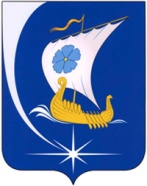 Администрация Пучежского муниципального района Ивановской областиП О С Т А Н О В Л Е Н И ЕАдминистрация Пучежского муниципального района Ивановской областиП О С Т А Н О В Л Е Н И Еот  12.11.2020 г.№ 426-пг. Пучежг. ПучежУтверждена Постановлением администрации Пучежского муниципального районаот 12.11.2020 № 426-пНаименование программы «Развитие малого и среднего предпринимательства в Пучежском муниципальном районе» «Развитие малого и среднего предпринимательства в Пучежском муниципальном районе» «Развитие малого и среднего предпринимательства в Пучежском муниципальном районе» «Развитие малого и среднего предпринимательства в Пучежском муниципальном районе» «Развитие малого и среднего предпринимательства в Пучежском муниципальном районе»Социально-экономическая проблема Недостаточно высокий вклад малого и среднего предпринимательства в экономику районаНедостаточно высокий вклад малого и среднего предпринимательства в экономику районаНедостаточно высокий вклад малого и среднего предпринимательства в экономику районаНедостаточно высокий вклад малого и среднего предпринимательства в экономику районаНедостаточно высокий вклад малого и среднего предпринимательства в экономику районаОснование для разработки Программы- Федеральный закон от 24.07.2007 № 209-ФЗ "О развитии малого и среднего предпринимательства в Российской Федерации"- Распоряжение администрации Пучежского от 11.08.2020 № 129-р «Об утверждении перечня муниципальных программ Пучежского муниципального района»- Федеральный закон от 24.07.2007 № 209-ФЗ "О развитии малого и среднего предпринимательства в Российской Федерации"- Распоряжение администрации Пучежского от 11.08.2020 № 129-р «Об утверждении перечня муниципальных программ Пучежского муниципального района»- Федеральный закон от 24.07.2007 № 209-ФЗ "О развитии малого и среднего предпринимательства в Российской Федерации"- Распоряжение администрации Пучежского от 11.08.2020 № 129-р «Об утверждении перечня муниципальных программ Пучежского муниципального района»- Федеральный закон от 24.07.2007 № 209-ФЗ "О развитии малого и среднего предпринимательства в Российской Федерации"- Распоряжение администрации Пучежского от 11.08.2020 № 129-р «Об утверждении перечня муниципальных программ Пучежского муниципального района»- Федеральный закон от 24.07.2007 № 209-ФЗ "О развитии малого и среднего предпринимательства в Российской Федерации"- Распоряжение администрации Пучежского от 11.08.2020 № 129-р «Об утверждении перечня муниципальных программ Пучежского муниципального района»Муниципальный заказчик ПрограммыАдминистрация Пучежского муниципального района Ивановской областиАдминистрация Пучежского муниципального района Ивановской областиАдминистрация Пучежского муниципального района Ивановской областиАдминистрация Пучежского муниципального района Ивановской областиАдминистрация Пучежского муниципального района Ивановской областиРазработчики Программы Комитет экономического развития, управления муниципальным имуществом, торговли, конкурсов, аукционов администрации Пучежского муниципального районаКомитет экономического развития, управления муниципальным имуществом, торговли, конкурсов, аукционов администрации Пучежского муниципального районаКомитет экономического развития, управления муниципальным имуществом, торговли, конкурсов, аукционов администрации Пучежского муниципального районаКомитет экономического развития, управления муниципальным имуществом, торговли, конкурсов, аукционов администрации Пучежского муниципального районаКомитет экономического развития, управления муниципальным имуществом, торговли, конкурсов, аукционов администрации Пучежского муниципального районаИсполнители Программы- Комитет экономического развития, управления муниципальным имуществом, торговли, конкурсов, аукционов администрации Пучежского муниципального района;- Субъекты малого и среднего предпринимательства.- Комитет экономического развития, управления муниципальным имуществом, торговли, конкурсов, аукционов администрации Пучежского муниципального района;- Субъекты малого и среднего предпринимательства.- Комитет экономического развития, управления муниципальным имуществом, торговли, конкурсов, аукционов администрации Пучежского муниципального района;- Субъекты малого и среднего предпринимательства.- Комитет экономического развития, управления муниципальным имуществом, торговли, конкурсов, аукционов администрации Пучежского муниципального района;- Субъекты малого и среднего предпринимательства.- Комитет экономического развития, управления муниципальным имуществом, торговли, конкурсов, аукционов администрации Пучежского муниципального района;- Субъекты малого и среднего предпринимательства.Цель Программыувеличение вклада малого и среднего предпринимательства в социально-экономическое развитие районаувеличение вклада малого и среднего предпринимательства в социально-экономическое развитие районаувеличение вклада малого и среднего предпринимательства в социально-экономическое развитие районаувеличение вклада малого и среднего предпринимательства в социально-экономическое развитие районаувеличение вклада малого и среднего предпринимательства в социально-экономическое развитие районаЗадачи Программы- оказание финансовой  и имущественной поддержки субъектов малого и среднего предпринимательства;- оказание организационной, консультационной и информационной поддержки субъектов малого и среднего предпринимательства;- оказание финансовой  и имущественной поддержки субъектов малого и среднего предпринимательства;- оказание организационной, консультационной и информационной поддержки субъектов малого и среднего предпринимательства;- оказание финансовой  и имущественной поддержки субъектов малого и среднего предпринимательства;- оказание организационной, консультационной и информационной поддержки субъектов малого и среднего предпринимательства;- оказание финансовой  и имущественной поддержки субъектов малого и среднего предпринимательства;- оказание организационной, консультационной и информационной поддержки субъектов малого и среднего предпринимательства;- оказание финансовой  и имущественной поддержки субъектов малого и среднего предпринимательства;- оказание организационной, консультационной и информационной поддержки субъектов малого и среднего предпринимательства;Сроки реализации Программы2021-2025 годы2021-2025 годы2021-2025 годы2021-2025 годы2021-2025 годыОбъемы и источники финансирования ПрограммыГодыВсего, тыс.руб.из них:из них:из них:Объемы и источники финансирования ПрограммыГодыВсего, тыс.руб.Областной бюджетбюджет района ПрочиеОбъемы и источники финансирования Программы202121,261-21,261-Объемы и источники финансирования Программы202232,04-32,04-Объемы и источники финансирования Программы202332,08-32,08-Объемы и источники финансирования Программы2024----Объемы и источники финансирования Программы2025----Объемы и источники финансирования ПрограммыИтого85,381-85,381-Целевые показатели и ожидаемые конечные результаты реализации ПрограммыК концу срока реализации программы: - Достижение числа субъектов малого и среднего предпринимательства в расчете на 10 тыс. человек населения 234 ед. в 2025 году.- Достижение доли среднесписочной численности работников (без внешних совместителей) малых и средних предприятий в среднесписочной численности работников (без внешних совместителей) всех предприятий и организаций, до 40 % в 2025 году.- Создание не менее 20 новых рабочих мест в сфере малого и среднего предпринимательства ежегодно.К концу срока реализации программы: - Достижение числа субъектов малого и среднего предпринимательства в расчете на 10 тыс. человек населения 234 ед. в 2025 году.- Достижение доли среднесписочной численности работников (без внешних совместителей) малых и средних предприятий в среднесписочной численности работников (без внешних совместителей) всех предприятий и организаций, до 40 % в 2025 году.- Создание не менее 20 новых рабочих мест в сфере малого и среднего предпринимательства ежегодно.К концу срока реализации программы: - Достижение числа субъектов малого и среднего предпринимательства в расчете на 10 тыс. человек населения 234 ед. в 2025 году.- Достижение доли среднесписочной численности работников (без внешних совместителей) малых и средних предприятий в среднесписочной численности работников (без внешних совместителей) всех предприятий и организаций, до 40 % в 2025 году.- Создание не менее 20 новых рабочих мест в сфере малого и среднего предпринимательства ежегодно.К концу срока реализации программы: - Достижение числа субъектов малого и среднего предпринимательства в расчете на 10 тыс. человек населения 234 ед. в 2025 году.- Достижение доли среднесписочной численности работников (без внешних совместителей) малых и средних предприятий в среднесписочной численности работников (без внешних совместителей) всех предприятий и организаций, до 40 % в 2025 году.- Создание не менее 20 новых рабочих мест в сфере малого и среднего предпринимательства ежегодно.К концу срока реализации программы: - Достижение числа субъектов малого и среднего предпринимательства в расчете на 10 тыс. человек населения 234 ед. в 2025 году.- Достижение доли среднесписочной численности работников (без внешних совместителей) малых и средних предприятий в среднесписочной численности работников (без внешних совместителей) всех предприятий и организаций, до 40 % в 2025 году.- Создание не менее 20 новых рабочих мест в сфере малого и среднего предпринимательства ежегодно.Система организации контроля за исполнением ПрограммыКонтроль за исполнением мероприятий Программы осуществляется администрацией Пучежского муниципального района.Контроль за исполнением мероприятий Программы осуществляется администрацией Пучежского муниципального района.Контроль за исполнением мероприятий Программы осуществляется администрацией Пучежского муниципального района.Контроль за исполнением мероприятий Программы осуществляется администрацией Пучежского муниципального района.Контроль за исполнением мероприятий Программы осуществляется администрацией Пучежского муниципального района.Целевые показатели подпрограммы2017  план2017  факт2018  план2018  факт2019  план2019  факт2020  план2020  ожид.1. Число субъектов малого и среднего предпринимательства в расчете на 10 тыс. человек населения2682672682352362172372112. Среднесписочная численность     работников (без внешних совместителей), занятых на предприятиях субъектов малого и среднего предпринимательства, тыс.чел.       2,201,872,201,761,81,551,81,45ПоказателиЕд.изм.2017 г.2018 г.2019 г.2020 г. (на 10.08.20)Число субъектов малого и среднего  предпринимательстваед. на 10 тыс. чел.  населения267235217216Число субъектов малого и среднего предпринимательства на конец годаед.  292247221215в т.ч.Юридические лиц на конец годаед.  96585153ИП и КФХ на конец годаед.  196189170162Среднесписочная численность занятых в экономике, всеготыс.чел.4,704,584,404,2Среднесписочная численность работающих в малых и средних предприятиях (включая ИП)тыс.чел.1,871,761,651,55Доля занятых в малом и среднем предпринимательстве в общей численности работниковпроценты40383837Справочно:Численность населения на конец года тыс.чел.10,95110,49910,1649,869№Целевые показатели программы2020 г. ожид.2021 г. план2022г. план2023 г. план2024 г. план2025 г. план1Число субъектов малого и среднего предпринимательства в расчете на 10 тыс. человек населения*2162232272302322342Доля среднесписочной численности работников (без внешних совместителей) малых и средних предприятий в среднесписочной численности работников (без внешних совместителей) всех предприятий и организаций, %3838393940403Количество созданных новых рабочих мест в сфере малого и среднего предпринимательства, ед.202020202020№Наименование мероприятияисполнители мероприятий  Источник
финансированияОбъём бюджетных ассигнований, тыс. руб.Объём бюджетных ассигнований, тыс. руб.Объём бюджетных ассигнований, тыс. руб.Объём бюджетных ассигнований, тыс. руб.Объём бюджетных ассигнований, тыс. руб.№Наименование мероприятияисполнители мероприятий  Источник
финансированиявсего2021 год2022 год2023 год2024 год2025год1Финансовая поддержка субъектов МСП, а также физических лиц, не являющихся индивидуальными предпринимателями и применяющих специальный налоговый режим "Налог на профессиональный доход"Бюджет Пучежского муниципального района0000001.1.Субсидирование части затрат, связанных с уплатой  процентов по кредитам, полученным в кредитных организациях субъектами МСП, а также физическими лицами, не являющихся индивидуальными предпринимателями и применяющих специальный налоговый режим "Налог на профессиональный доход"Комитет экономического развитияБюджет Пучежского муниципального района0000002Имущественная поддержка субъектов  МСП, а также физических лиц, не являющихся индивидуальными предпринимателями и применяющих специальный налоговый режим "Налог на профессиональный доход"0000002.1.Оказание  имущественной  поддержки субъектам МСП  и  организациям, образующим инфраструктуру поддержки  субъектам МСП,  а также физическим лицам, не являющихся индивидуальными предпринимателями и применяющих специальный налоговый режим "Налог на профессиональный доход", в виде передачи во владение и (или) в пользование муниципального имущества  на  возмездной  основе или на льготных условиях с  учетом его целевого     использования и соблюдения требований, установленных Федеральным  законом от 26.07.2006 N 135-ФЗ  «О  защите конкуренции»Комитет экономического развития0000002.2.Формирование  перечня имущества, предназначенного для  предоставления субъектам МСП и организациям, образующим инфраструктуру поддержки  субъектам МСП,  а также физическим лицам, не являющихся индивидуальными предпринимателями и применяющих специальный налоговый режим "Налог на профессиональный доход", в  качестве имущественной поддержкиКомитет экономического развития0000003. Иные формы поддержки субъектов МСП, а также физических лиц, не являющихся индивидуальными предпринимателями и применяющих специальный налоговый режим "Налог на профессиональный доход" Бюджет Пучежского муниципального района85,4221,26132,0432,08003.1.Организация семинаров и информационных встреч для субъектов МСП, а также физических лиц, не являющихся индивидуальными предпринимателями и применяющих специальный налоговый режим "Налог на профессиональный доход"Комитет экономического развитияБюджет Пучежского муниципального района0000003.2.Проведение мероприятий на территории района в рамках празднования Дня российского предпринимательства и областного Дня предпринимателя (1 раз в год).Комитет экономического развития, Отдел по культуре и туризмуБюджет Пучежского муниципального района5,421,2612,042,08003.3. Организация выпуска информационных материалов по вопросам развития субъектов МСП, а также физических лиц, не являющихся индивидуальными предпринимателями и применяющих специальный налоговый режим "Налог на профессиональный доход".Комитет экономического развития Бюджет Пучежского муниципального района0000003.4.Проведение конкурсов в сфере малого и среднего предпринимательства, в т.ч. профессионального мастерства среди специалистов, занятых в малом и среднем бизнесе, с правом участия в конкурсе физических лиц, не являющихся индивидуальными предпринимателями и применяющих специальный налоговый режим "Налог на профессиональный доход".Комитет экономического развитияБюджет Пучежского муниципального района80203030003.5.Привлечение средств массовой информации в целях освещения деятельности по развитию и поддержке субъектов МСП, а также физических лиц, не являющихся индивидуальными предпринимателями и применяющих специальный налоговый режим "Налог на профессиональный доход". Комитет экономического развития0000003.6.Оказание консультационной поддержки, в том числе по разработке бизнес- планов.Комитет экономического развития,Отдел сельского хозяйства 0000003.7.Оказание информационной поддержки, в том числе рассылка информации от центра «Мой бизнес» Комитет экономического развитияВсего в тыс. руб.85,4221,26132,0432,0800№ п/пНаименование критерийБаллы (0-15)1Уровень среднемесячной заработной платы работников субъекта МСП на дату подачи заявления: -- выше прожиточного минимума для трудоспособного населения Ивановской области, установленного указом Губернатора Ивановской области на дату подачи заявления субъектом МСП;15-- выше минимального размера оплаты труда до прожиточного минимума для трудоспособного населения Ивановской области, установленного указом Губернатора Ивановской области на дату подачи заявления субъектом МСП;10-- не выше минимального размера оплаты труда.02Финансовый результат от хозяйственной деятельности субъекта МСП или организации, образующей инфраструктуру поддержки субъектов МСП за последний отчётный период:-- прибыль15-- убыток или отсутствие прибыли03Приоритетные направления деятельности:- производство товаров народного потребления;- осуществление строительных и ремонтных работ;-благоустройство района и обслуживание объектов жилищно-коммунального хозяйства;- создание социально значимых объектов;- развитие инфраструктуры туризма и отдыха на территории района;- оказание бытовых услуг населению;15-- иные виды деятельности0№ ппНаименование документовПримечание.	Все представленные копии документов должны быть заверены печатью, подписью руководителя и главного бухгалтера организации-заявителя (для юридических лиц) и печатью и подписью индивидуального предпринимателя.Документы не должны содержать подчисток и исправлений.Примечание.	Все представленные копии документов должны быть заверены печатью, подписью руководителя и главного бухгалтера организации-заявителя (для юридических лиц) и печатью и подписью индивидуального предпринимателя.Документы не должны содержать подчисток и исправлений.I. Информация по организации:I. Информация по организации:I. Информация по организации:1. Наименование организации (Ф.И.О. <*>):1.1. Сокращенное наименование (если имеется)2. Паспортные данные <*>:3. Организационно-правовая форма:4. Форма собственности:5. Адрес:Юридический:Почтовый:6. Телефон/факс:7. E-mail:8. Ф.И.О. руководителя (полностью), телефон:8.1. Ф.И.О. главного бухгалтера (полностью), телефон:9. Основной вид деятельности (с указанием кода ОКВЭД):9.1. Прочие осуществляемые виды деятельности (с указанием кода ОКВЭД):10.  Основные виды выпускаемой продукции
(работ, услуг):11. Численность работающих на дату заполнения
карточки:II. Социальная и экономическая эффективность проекта:II. Социальная и экономическая эффективность проекта:II. Социальная и экономическая эффективность проекта:1. Создание новых рабочих мест:1. Создание новых рабочих мест:2. Сохранение рабочих мест:2. Сохранение рабочих мест:3. Уровень среднемесячной заработной платы на дату подачи заявления3. Уровень среднемесячной заработной платы на дату подачи заявления4.Финансовый результат хозяйственной деятельности субъекта МСП за последний отчётный период.4.Финансовый результат хозяйственной деятельности субъекта МСП за последний отчётный период.Расчёт утверждаю:Председатель Комитета экономического развития, управления муниципальным имуществом, торговли, конкурсов, аукционов___________________ / ________________ /«__» _________ 20__ г.М.П.Согласовано:Заведующий финансовым отделом администрации Пучежского муниципального района __________________ / _______________ /«__» _________ 20__ г.М.П.Оплачено кредитной организации субъектом малого/среднего предпринимательства процентов по договоруОплачено кредитной организации субъектом малого/среднего предпринимательства процентов по договоруПроцент возмещения (80 или 90 %)Сумма к возмещению, руб.ПримечаниеДата и номер платёжного порученияСумма уплаченных процентов по кредитному договору, руб.